Universidad Nacional Autónoma de México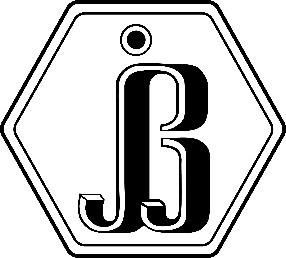 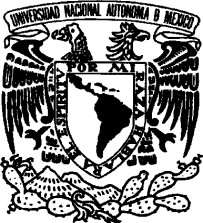 Escuela Nacional PreparatoriaPlantel No. 3 "Justo Sierra"Secretaría AcadémicaINFORMACIÓN NECESARIA PARA DAR DE ALTA UNA ACTIVIDAD ACADÉMICADatos generales de la actividadNombre de la actividad:___________________________________________________*El registro debe realizarse por lo menos 15 días antes de su inicioRequisitos de inscripción: ___________________________________________________________________________________________________________________________________________________________________________________________________________________________________________________________________________________________________________________________________________________Colegios/asignaturas a los que está dirigida la actividad:________________________________________________________________________________________________________________________________________________________________________________________________________________________Programa para la actividad académicaJustificación: ________________________________________________________________________________________________________________________________________________________________________________________________________________________Propósito:________________________________________________________________________________________________________________________________________________________________________________________________________________________Forma de acreditación (indispensable 100%):________________________________________________________________________________________________________________________________________________________________________________________________________________________Obras consultadas:________________________________________________________________________________________________________________________________________________________________________________________________________________________Plan de cátedra (de cada una de las sesiones)Tema:________________________________________Nota:Un tema puede incluir varios contenidosSe puede incluir varios temas en una sola sesiónSe pueden insertar uno o dos recesosDatos del responsable, diseñador y ponenteNombre del responsable:________________________________________________________________________Nombre del diseñador: ________________________________________________________________________Nombre del ponente: ________________________________________________________________________Área o campoÁrea o campoDisciplinarioTIC’s / CómputoPedagógico/DidácticoCultura GeneralTipo de la actividadTipo de la actividadSeminarioCursoTallerCurso-TallerExposiciónOtro___________________NivelNivelBásico o introductorioDe profundizaciónModalidadModalidadPresencialEn líneaHíbridoPlataforma a utilizar o correo de contacto:Plataforma a utilizar o correo de contacto:Fechas de la actividad *Fechas de la actividad *InicioTérminoHorarioInstancia organizadoraInstancia organizadoraPlantelJefatura de DepartamentoPropuesta PersonalPropuesta de Grupo de ProfesoresDuración (en horas)CupoTiempo en minutosContenidosActividad de enseñanza o aprendizajeEvaluaciónMaterial de Apoyo